Publicado en España el 22/09/2023 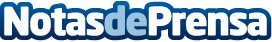 Reformas Excelent: transformando espacios con las últimas novedades en reformasEn el horizonte del 2024, las tendencias en reformas integrales se perfilan como un universo dinámico, donde la innovación y el diseño convergen para dar forma a espacios de ensueñoDatos de contacto:Reformas ExcelentTransformando espacios con las últimas novedades en reformas678 15 43 04Nota de prensa publicada en: https://www.notasdeprensa.es/reformas-excelent-transformando-espacios-con Categorias: Nacional Bricolaje Interiorismo Sociedad Madrid Hogar Construcción y Materiales http://www.notasdeprensa.es